MS-EXCEL(TEST)ΔραστηριότηταΑνοίξτε ένα βιβλίο εργασίας excel και κάντε τα ακόλουθα: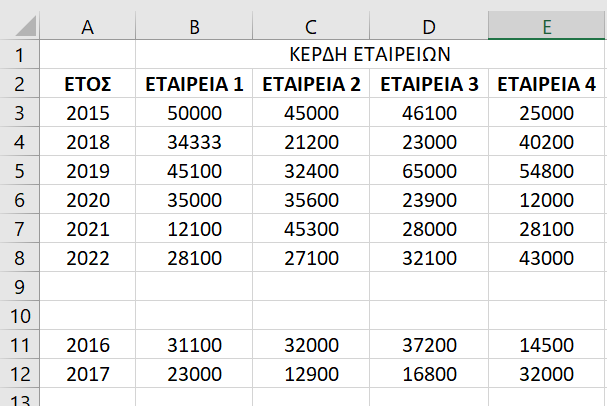 Καταχωρήστε τα δεδομένα του 1ου πίνακα σε ένα νέο βιβλίο εργασίας.Συγχωνεύστε τα κελιά Β1:Ε1 και στοιχίστε τα περιεχόμενα στο κέντρο.Στα κελιά Β1:Ε1 εφαρμόστε γραμματοσειρά «Comics Sans MS», μέγεθος γραμματοσειράς 14 και σκούρα γραφή.Στα κελιά Α2:Ε2 εφαρμόστε γραμματοσειρά «Arial», μέγεθος γραμματοσειράς 12, χρώμα γραμματοσειράς «Μωβ», έντονη γραφή και στοίχιση στο κέντρο.Μετακινήστε τον 2ο πίνακα και εισάγετέ τον στη σωστή θέση του 1ου πίνακα (υπόδειξη: δημιουργήστε 2 κενές γραμμές πάνω από την 4η γραμμή και εισάγετε στο σημείο εκείνο τον 2ο πίνακα)Στα κελιά Α3:Α10 εφαρμόστε πλάγια γραφή.Στο κελί Α11, Α12, Α13 και Α14 πληκτρολογήστε «ΑΘΡΟΙΣΜΑ», «ΜΕΣΟΣ ΟΡΟΣ», «ΟΛΙΚΟ ΜΕΓΙΣΤΟ» ΚΑΙ «ΟΛΙΚΟ ΕΛΑΧΙΣΤΟ» αντίστοιχα και εφαρμόστε έντονη γραφή.Εμφανίστε το άθροισμα και το μέσο όρο για κάθε εταιρεία, στα κατάλληλα κελιά.Στα κελιά Β13 και Β14 εμφανίστε αντίστοιχα, το μέγιστο κέρδος και ελάχιστο κέρδος από όλες τις εταιρείες και για τα 8 χρόνια (ο υπολογισμός πρέπει να γίνει υποχρεωτικά με εισαγωγή συνάρτησης)Σε όλα τα νούμερα του παραπάνω πίνακα (εκτός από τα έτη), εμφανίστε το σύμβολο του Euro χωρίς δεκαδικά ψηφία Εισάγετε περιγράμματα της προτίμησής σας.Μετονομάστε το φύλλο εργασίας ως : «ΚΕΡΔΗ ΕΤΑΙΡΕΙΩΝ».